       Уважаемые гости!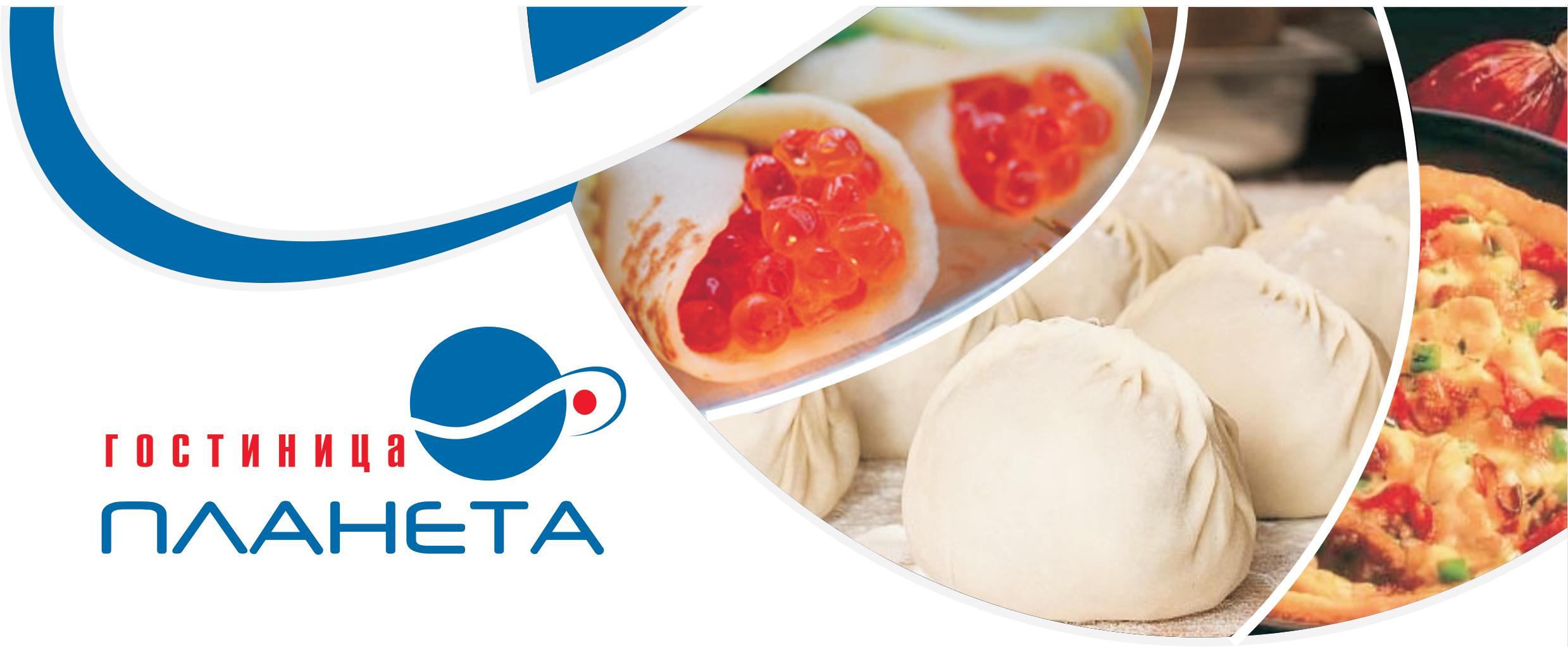 Предлагаем Вам провести в нашей гостинице незабываемый  Романтический вечер.В стоимость пакета входит:Проживание в номере «Бизнес-Стандарт» повышенной комфортности;Ужин на двоих при свечах в ресторане «Кругосвет»;Завтрак на двоихс подачей в номер;Поздний выезд до 15:00;WiFi;Парковка;Тренажерный зал;Круглосуточная регистрацияМеню Романтического ужинаСалаты:Салат Цезарь с куринным филе (лист салата, куринное филе, томаты, пармезан, соус    Цезарь, крутоны) Салат «Марко Поло» (копченая куриная грудка, ананасы консерв., лист салата, тминный соус)Греческий салат с сыром фета (огурцы, помидоры, перец болгарский, лук красный, маслины, сыр,  оливковое масло)Салат «Вечерняя Венеция» (говядина обжаренная на гриле, огурцы, помидоры, перец болгарский, соус «Венеция»)+  ХлебГорячие блюда:Лосось , обжаренный на гриле с овощным рататуемФаршированная куриная грудка с отварным брокколи и сырным соусомПельмени домашние со сметанойКебаб с картофелем фри соусом сальсаШампанское «Ламбруско» (белое, красное)Мороженое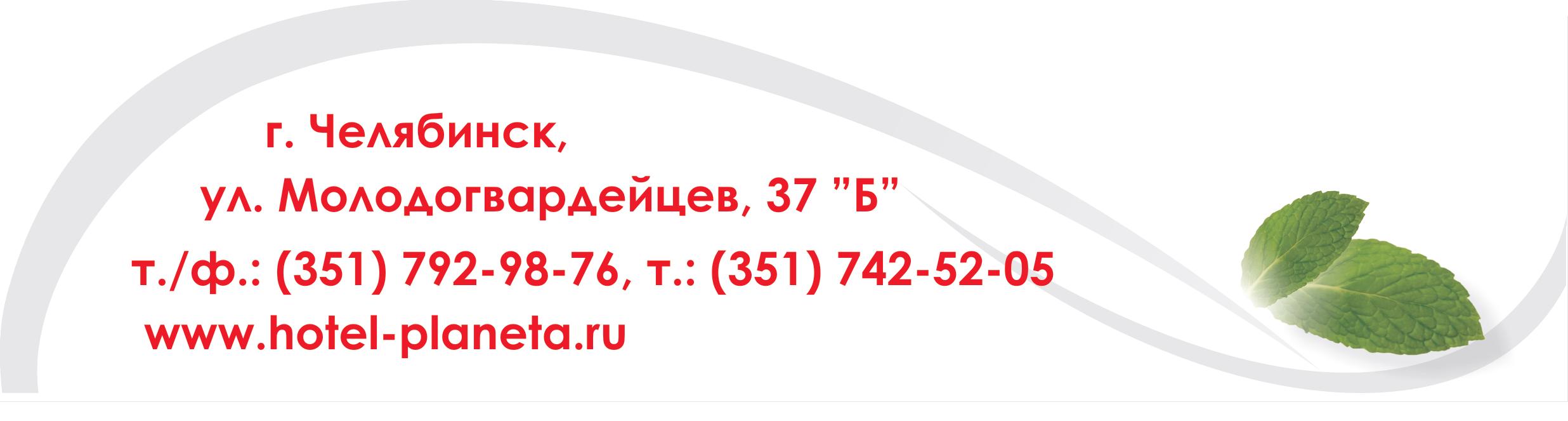 